Name ________________________________________  Table# ____ Period: ______   Date:_____________7.4e A NOTES – Repeating DecimalsObjective:  Students can convert a repeating decimal to a fraction by writing and solving equations. CCSS:  8.NS.1.  HW:  (7.4e1) p. 316  #1 – 4  (Solutions on p. A33)EXAMPLES BACK ON YOUR OWN++++++++++++++++++++++++++++++++++++++++++++++++++++++++++++++++++++++++++++++++++++++++++WARM-UPMark an X for each category that applies.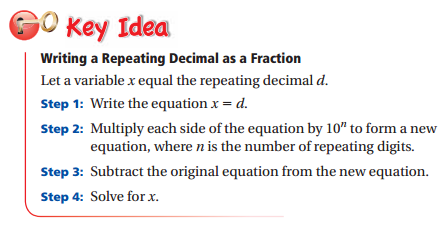 WATCH VIDEO:  7.4e, EXAMPLE 1Write  as a fraction in simplest form.Step 1:		Step 2:		Step 3:		-  	                          9x  =  16Step 4:					             so  Write  as a fraction in simplest form.Write  as a mixed number.1.  Write  as a fraction in simplest form2.  Write  as a fraction in simplest form.3.  Write  as a mixed number4.  Write  as a fraction in simplest form1.   Convert  to an improper fraction.        2.   Convert  to a mixed number.NumberRealRationalIrrationalIntegerWholeNatural304-1.12550.9875298752…673.592345..8